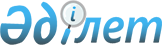 О внесении изменений в решение Сатпаевского городского маслихата "О городском бюджете на 2022 - 2024 годы" от 23 декабря 2021 года № 148Решение Сатпаевского городского маслихата области Ұлытау от 24 ноября 2022 года № 229
      РЕШИЛ:
      1. Внести в решение Сатпаевского городского маслихата "О городском бюджете на 2022 – 2024 годы" от 23 декабря 2021 года № 148 (зарегистрировано в Реестре государственной регистрации нормативных правовых актов под № 26262) следующие изменения:
      пункт 1 изложить в новой редакции:
      "1. Утвердить городской бюджет на 2022 – 2024 годы согласно приложениям 1, 2 и 3 соответственно, в том числе на 2022 год в следующих объемах:
      1) доходы – 17 146 777 тысяч тенге, в том числе по: 
      налоговым поступлениям – 6 313 234 тысяч тенге;
      неналоговым поступлениям – 29 159 тысяч тенге;
      поступлениям от продажи основного капитала – 66 150 тысяч тенге;
      поступлениям трансфертов – 10 738 234 тысяч тенге;
      2) затраты – 17 751 092 тысяч тенге;
      3) чистое бюджетное кредитование – 0 тысяч тенге;
      бюджетные кредиты – 0 тысяч тенге;
      погашение бюджетных кредитов – 0 тысяч тенге;
      4) сальдо по операциям с финансовыми активами – 0 тысяч тенге, в том числе:
      приобретение финансовых активов – 0 тысяч тенге;
      поступления от продажи финансовых активов государства – 0 тысяч тенге; 
      5) дефицит (профицит) бюджета – минус 604 315 тысяч тенге;
      6) финансирование дефицита (использование профицита) бюджета – 604 315 тысяч тенге тысяч тенге, в том числе:
      поступления займов – 0 тысяч тенге;
      погашение займов – 0 тысяч тенге;
      используемые остатки бюджетных средств – 604 315 тысяч тенге.";
      пункт 5 изложить в новой редакции:
      "5. Утвердить резерв местного исполнительного органа на 2022 год в сумме 13 703 тысяч тенге.";
      приложение 1 к указанному решению изложить в новой редакции согласно приложению к настоящему решению.
      2. Настоящее решение вводится в действие с 1 января 2022 года. Городской бюджет на 2022 год
					© 2012. РГП на ПХВ «Институт законодательства и правовой информации Республики Казахстан» Министерства юстиции Республики Казахстан
				
      Секретарь Сатпаевского городского маслихата

Т. Хмилярчук
Приложение
к решению Сатпаевского городского маслихата
от 24 ноября 2022 года № 229Приложение 1
к решению Сатпаевского
городского маслихата
от 23 декабря 2021 года № 148
Категория
Категория
Категория
Категория
Сумма (тысяч тенге)
Класс
Класс
Класс
Сумма (тысяч тенге)
Подкласс
Подкласс
Сумма (тысяч тенге)
Наименование
Сумма (тысяч тенге)
1
2
3
4
5
I. Доходы
17 146 777
1
Налоговые поступления
6 313 234
01
Подоходный налог
2 024 784
1
Корпоративный подоходный налог
357 267
2
Индивидуальный подоходный налог
1 667 517
03
Социальный налог
1 374 770
1
Социальный налог
1 374 770
04
Налоги на собственность
1 293 371
1
Hалоги на имущество
1 083 282
3
Земельный налог
9 296
4
Налог на транспортные средства
200 763
5
Единый земельный налог
30
05
Внутренние налоги на товары, работы и услуги
1 604 855
2
Акцизы
8106
 3
Поступления за использование природных и других ресурсов
1 553 608
4
Сборы за ведение предпринимательской и профессиональной деятельности
43 141
08
Обязательные платежи, взимаемые за совершение юридически значимых действий и (или) выдачу документов уполномоченными на то государственными органами или должностными лицами
15 454
1
Государственная пошлина
15 454
2
Неналоговые поступления
29 159
01
Доходы от государственной собственности
15 459
5
Доходы от аренды имущества, находящегося в государственной собственности
15 459
06
Прочие неналоговые поступления
13 700
1
Прочие неналоговые поступления
13 700
3
Поступления от продажи основного капитала
66 150
01
Продажа государственного имущества, закрепленного за государственными учреждениями
43 400
1
Продажа государственного имущества, закрепленного за государственными учреждениями
43 400
03
Продажа земли и нематериальных активов
22 750
1
Продажа земли
20 050
2
Продажа нематериальных активов
2 700
4
Поступления трансфертов 
10 738 234
02
Трансферты из вышестоящих органов государственного управления
5 032 302
2
Трансферты из областного бюджета
5 032 302
03
Трансферты в областные бюджеты, бюджеты города республиканского значения, столицы
5 705 932
1
Взаимоотношения областного бюджета, бюджетов города республиканского значения, столицы с другими областными бюджетами, бюджетами города республиканского значения, столицы
5 705 932
Функциональная группа
Функциональная группа
Функциональная группа
Функциональная группа
Функциональная группа
Сумма (тысяч тенге)
Функциональная подгруппа
Функциональная подгруппа
Функциональная подгруппа
Функциональная подгруппа
Сумма (тысяч тенге)
Администратор бюджетных программ
Администратор бюджетных программ
Администратор бюджетных программ
Сумма (тысяч тенге)
Программа
Программа
Сумма (тысяч тенге)
Наименование
Сумма (тысяч тенге)
1
2
3
4
5
6
II. Затраты
17 751 092
01
Государственные услуги общего характера
3 679 223
1
Представительные, исполнительные и другие органы, выполняющие общие функции государственного управления
486 098
112
Аппарат маслихата района (города областного значения)
54 316
001
Услуги по обеспечению деятельности маслихата района (города областного значения)
51 692
005
Повышение эффективности деятельности депутатов маслихатов
2624
122
Аппарат акима района (города областного значения)
431 782
001
Услуги по обеспечению деятельности акима района (города областного значения)
418 802
 003
Капитальные расходы государственного органа
12 980
2
Финансовая деятельность
5 939
459
Отдел экономики и финансов района (города областного значения)
5 939
003
Проведение оценки имущества в целях налогообложения
3 005
010
Приватизация, управление коммунальным имуществом, постприватизационная деятельность и регулирование споров, связанных с этим 
2 934
9
Прочие государственные услуги общего характера
3 187 186
454
Отдел предпринимательства и сельского хозяйства района (города областного значения)
56 723
001
Услуги по реализации государственной политики на местном уровне в области развития предпринимательства и сельского хозяйства
56 723
458
Отдел жилищно-коммунального хозяйства, пассажирского транспорта и автомобильных дорог района (города областного значения)
2 979 037
001
Услуги по реализации государственной политики на местном уровне в области жилищно-коммунального хозяйства, пассажирского транспорта и автомобильных дорог
148 046
123
Проведение мероприятий на текущие расходы по ликвидации последствий чрезвычайных ситуаций социального, природного и техногенного характера, устранению ситуаций, угрожающих политической, экономической и социальной стабильности административно-территориальной единицы, жизни и здоровью людей, общереспубликанского либо международного значения за счет целевых трансфертов из бюджетов областей, городов республиканского значения, столицы
2 830 991
459
Отдел экономики и финансов района (города областного значения)
97 189
001
Услуги по реализации государственной политики в области формирования и развития экономической политики, государственного планирования, исполнения бюджета и управления коммунальной собственностью района (города областного значения ) 
88 233
113
Целевые текущие трансферты нижестоящим бюджетам
8 956
486
Отдел земельных отношений, архитектуры и градостроительства района (города областного значения)
54 237
001
Услуги по реализации государственной политики в области регулирования земельных отношений, архитектуры и градостроительства на местном уровне 
54 237
02
Оборона
38 100
1
Военные нужды
36 812
122
Аппарат акима района (города областного значения)
36 812
005
Мероприятия в рамках исполнения всеобщей воинской обязанности
36 812
2
Организация работы по чрезвычайным ситуациям
1 288
122
Аппарат акима района (города областного значения)
1 288
006
Предупреждение и ликвидация чрезвычайных ситуаций масштаба района (города областного значения)
580 
007
Мероприятия по профилактике и тушению степных пожаров районного (городского) масштаба, а также пожаров в населенных пунктах, в которых не созданы органы государственной противопожарной службы
708
03
Общественный порядок, безопасность, правовая, судебная, уголовно-исполнительная деятельность
124 000
9
Прочие услуги в области общественного порядка и безопасности
124 000
458
Отдел жилищно-коммунального хозяйства, пассажирского транспорта и автомобильных дорог района (города областного значения)
124 000
021
Обеспечение безопасности дорожного движения в населенных пунктах
124 000
06
Социальная помощь и социальное обеспечение
1 045 021
1
Социальное обеспечение
63 029
451
Отдел занятости и социальных программ района (города областного значения)
63 029
005
Государственная адресная социальная помощь
63 029
2
Социальная помощь
889 722
451
Отдел занятости и социальных программ района (города областного значения)
889 722
002
Программа занятости
247 776
006
Оказание жилищной помощи
2 338
007
Социальная помощь отдельным категориям нуждающихся граждан по решениям местных представительных органов
179 157
010
Материальное обеспечение детей-инвалидов, воспитывающихся и обучающихся на дому
1 310
014
Оказание социальной помощи нуждающимся гражданам на дому
170 182
017
Обеспечение нуждающихся инвалидов протезно-ортопедическими, сурдотехническими и тифлотехническими средствами, специальными средствами передвижения, обязательными гигиеническими средствами, а также предоставление услуг санаторно-курортного лечения, специалиста жестового языка, индивидуальных помощников в соответствии с индивидуальной программой реабилитации инвалида
225 866
023
Обеспечение деятельности центров занятости населения
63 093
9
Прочие услуги в области социальной помощи и социального обеспечения
92 270
451
Отдел занятости и социальных программ района (города областного значения)
92 270
001
Услуги по реализации государственной политики на местном уровне в области обеспечения занятости и реализации социальных программ для населения
85 133
011
Оплата услуг по зачислению, выплате и доставке пособий и других социальных выплат
147
021
Капитальные расходы государственного органа
6 990
07
Жилищно-коммунальное хозяйство
4 987 903
1
Жилищное хозяйство
983 554
458
Отдел жилищно-коммунального хозяйства, пассажирского транспорта и автомобильных дорог района (города областного значения)
234 475
002
Изъятие, в том числе путем выкупа земельных участков для государственных надобностей и связанное с этим отчуждение недвижимого имущества
213 593
003
Организация сохранения государственного жилищного фонда
14 882
005
Снос аварийного и ветхого жилья
6 000
467
Отдел строительства района (города областного значения)
716 169
003
Проектирование и (или) строительство, реконструкция жилья коммунального жилищного фонда
681 520
004
Проектирование, развитие и (или) обустройство инженерно-коммуникационной инфраструктуры
34 549 
098
Приобретение жилья коммунального жилищного фонда
100
479
Отдел жилищной инспекции района (города областного значения)
32 910
001
Услуги по реализации государственной политики на местном уровне в области жилищного фонда
32 910
2
Коммунальное хозяйство
2 982 482
458
Отдел жилищно-коммунального хозяйства, пассажирского транспорта и автомобильных дорог района (города областного значения)
138 561
012
Функционирование системы водоснабжения и водоотведения
138 511
048
Развитие благоустройства городов и населенных пунктов
50
467
Отдел строительства района (города областного значения)
12 930
006
Развитие системы водоснабжения и водоотведения
12 930
3
Благоустройство населенных пунктов
1 021 867
458
Отдел жилищно-коммунального хозяйства, пассажирского транспорта и автомобильных дорог района (города областного значения)
1 021 867
015
Освещение улиц в населенных пунктах
150 969
016
Обеспечение санитарии населенных пунктов
84 000
017
Содержание мест захоронений и захоронение безродных
 1 800
018
Благоустройство и озеленение населенных пунктов
785 098
08
Культура, спорт, туризм и информационное пространство
764 061
1
Деятельность в области культуры
229 695
455
Отдел культуры и развития языков района (города областного значения)
229 695
003
Поддержка культурно-досуговой работы
229 695
2
Спорт
117 447
465
Отдел физической культуры и спорта района (города областного значения)
56 342
001
Услуги по реализации государственной политики на местном уровне в сфере физической культуры и спорта
23 464
005
Развитие массового спорта и национальных видов спорта 
2 215
006
Проведение спортивных соревнований на районном (города областного значения) уровне
17 088
007
Подготовка и участие членов сборных команд района (города областного значения) по различным видам спорта на областных спортивных соревнованиях
13 575
467
Отдел строительства района (города областного значения)
61 105
008
Развитие объектов спорта
61 105
3
Информационное пространство
171 192
455
Отдел культуры и развития языков района (города областного значения)
115 292
006
Функционирование районных (городских) библиотек
113 283
007
Развитие государственного языка и других языков народа Казахстана
2 009
456
Отдел внутренней политики района (города областного значения)
55 900
002
Услуги по проведению государственной информационной политики
55 900
9
Прочие услуги по организации культуры, спорта, туризма и информационного пространства
245 727
455
Отдел культуры и развития языков района (города областного значения)
40 452
001
Услуги по реализации государственной политики на местном уровне в области развития языков и культуры
40 452
456
Отдел внутренней политики района (города областного значения)
205 275
001
Услуги по реализации государственной политики на местном уровне в области информации, укрепления государственности и формирования социального оптимизма граждан
181 973
003
Реализация мероприятий в сфере молодежной политики
23 302
10
Сельское, водное, лесное, рыбное хозяйство, особо охраняемые природные территории, охрана окружающей среды и животного мира, земельные отношения
850
6
Земельные отношения
850
486
Отдел земельных отношений, архитектуры и градостроительства района (города областного значения)
850
007
Организация работ по зонированию земель
850
11
Промышленность, архитектурная, градостроительная и строительная деятельность
66 132
2
Архитектурная, градостроительная и строительная деятельность
66 132
467
Отдел строительства района (города областного значения)
66 132
001
Услуги по реализации государственной политики на местном уровне в области строительства
66 132
12
Транспорт и коммуникации
408 008
1
Автомобильный транспорт
318 008
458
Отдел жилищно-коммунального хозяйства, пассажирского транспорта и автомобильных дорог района (города областного значения)
318 008
023
Обеспечение функционирования автомобильных дорог
285 698
045
Капитальный и средний ремонт автомобильных дорог районного значения и улиц населенных пунктов
32 310 
9
Прочие услуги в сфере транспорта и коммуникаций
90 000
458
Отдел жилищно-коммунального хозяйства, пассажирского транспорта и автомобильных дорог района (города областного значения)
90 000
037
Субсидирование пассажирских перевозок по социально значимым городским (сельским), пригородным и внутрирайонным сообщениям
90 000
13
Прочие
1 034 283
3
Поддержка предпринимательской деятельности и защита конкуренции
2 900
454
Отдел предпринимательства и сельского хозяйства района (города областного значения)
2 900
006
Поддержка предпринимательской деятельности
2 900
9
Прочие
1 031 383
459
Отдел экономики и финансов района (города областного значения)
13 703
012
Резерв местного исполнительного органа района (города областного значения) 
13 703
467
Отдел строительства района (города областного значения)
1 017 680
085
Реализация бюджетных инвестиционных проектов в малых и моногородах
1 017 680
14
Обслуживание долга
145 046
1
Обслуживание долга
145 046
459
Отдел экономики и финансов района (города областного значения)
145 046
021
Обслуживание долга местных исполнительных органов по выплате вознаграждений и иных платежей по займам из областного бюджета
145 046
15
Трансферты
5 458 465
1
Трансферты
5 458 465
459
Отдел экономики и финансов района (города областного значения)
5 458 465
006
Возврат неиспользованных (недоиспользованных) целевых трансфертов
92 952
024
Целевые текущие трансферты из нижестоящего бюджета на компенсацию потерь вышестоящего бюджета в связи с изменением законодательства
5 361 685
038
Субвенции
3 824
054
Возврат сумм неиспользованных (недоиспользованных) целевых трансфертов выделенных из республиканского бюджета за счет целевого трансферта из Национального фонда Республики Казахстан
4
III. Чистое бюджетное кредитование
0
Бюджетные кредиты
0
Категория
Категория
Категория
Категория
Сумма (тысяч тенге)
Класс
Класс
Класс
Сумма (тысяч тенге)
Подкласс
Подкласс
Сумма (тысяч тенге)
Наименование
Сумма (тысяч тенге)
1
2
3
4
5
Погашение бюджетных кредитов
0
5
Погашение бюджетных кредитов
 0
01
Погашение бюджетных кредитов
0
1
Погашение бюджетных кредитов, выданных из государственного бюджета
0
Категория
Категория
Категория
Категория
Сумма (тысяч тенге)
Класс
Класс
Класс
Сумма (тысяч тенге)
Подкласс
Подкласс
Сумма (тысяч тенге)
Наименование
Сумма (тысяч тенге)
1
2
3
4
5
7
Поступления займов
0
01
Внутренние государственные займы
0
2
Договоры займа
0
Функциональная группа
Функциональная группа
Функциональная группа
Функциональная группа
Функциональная группа
Сумма (тысяч тенге)
Функциональная подгруппа
Функциональная подгруппа
Функциональная подгруппа
Функциональная подгруппа
Сумма (тысяч тенге)
Администратор бюджетных программ
Администратор бюджетных программ
Администратор бюджетных программ
Сумма (тысяч тенге)
Программа
Программа
Сумма (тысяч тенге)
Наименование
Сумма (тысяч тенге)
1
2
3
4
5
6
16
Погашение займов
0
1
Погашение бюджетных кредитов
0
459
Отдел экономики и финансов района (города областного значения)
0
005
Погашение долга местного исполнительного органа перед вышестоящим бюджетом
0
Функциональная группа
Функциональная группа
Функциональная группа
Функциональная группа
Функциональная группа
Сумма (тысяч тенге)
Функциональная подгруппа
Функциональная подгруппа
Функциональная подгруппа
Функциональная подгруппа
Сумма (тысяч тенге)
Администратор бюджетных программ
Администратор бюджетных программ
Администратор бюджетных программ
Сумма (тысяч тенге)
Программа
Программа
Сумма (тысяч тенге)
Наименование
Сумма (тысяч тенге)
1
2
3
4
5
6
IV. Сальдо по операциям с финансовыми активами
0
Приобретение финансовых активов
0
Категория
Категория
Категория
Категория
Сумма (тысяч тенге)
Класс
Класс
Класс
Сумма (тысяч тенге)
Подкласс
Подкласс
Сумма (тысяч тенге)
Наименование
Сумма (тысяч тенге)
1
2
3
4
5
Поступление от продажи финансовых активов государства
0
Функциональная группа
Функциональная группа
Функциональная группа
Функциональная группа
Функциональная группа
Сумма (тысяч тенге)
Функциональная подгруппа
Функциональная подгруппа
Функциональная подгруппа
Функциональная подгруппа
Сумма (тысяч тенге)
Администратор бюджетных программ
Администратор бюджетных программ
Администратор бюджетных программ
Сумма (тысяч тенге)
Программа
Программа
Сумма (тысяч тенге)
Наименование
Сумма (тысяч тенге)
1
2
3
4
5
6
V. Дефицит (профицит) бюджета 
- 604 315
VI. Финансирование дефицита (использование профицита) бюджета 
604 315
Категория
Категория
Категория
Категория
Сумма (тысяч тенге)
Класс
Класс
Класс
Сумма (тысяч тенге)
Подкласс
Подкласс
Сумма (тысяч тенге)
Наименование
Сумма (тысяч тенге)
1
2
3
4
5
8
Используемые остатки бюджетных средств
604 315
01
Остатки бюджетных средств
604 315
 1
Свободные остатки бюджетных средств
604 315